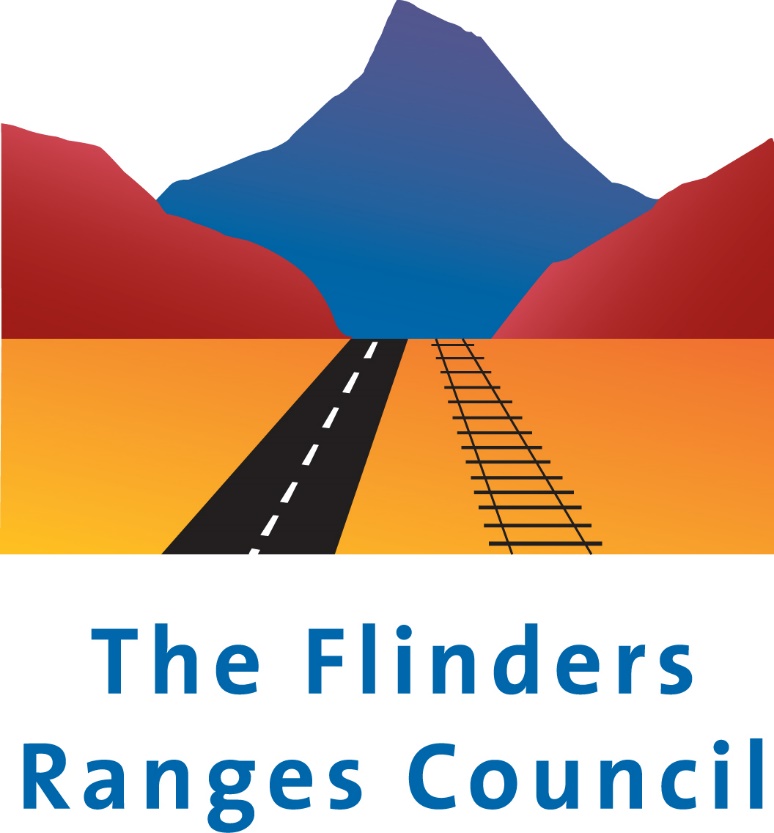 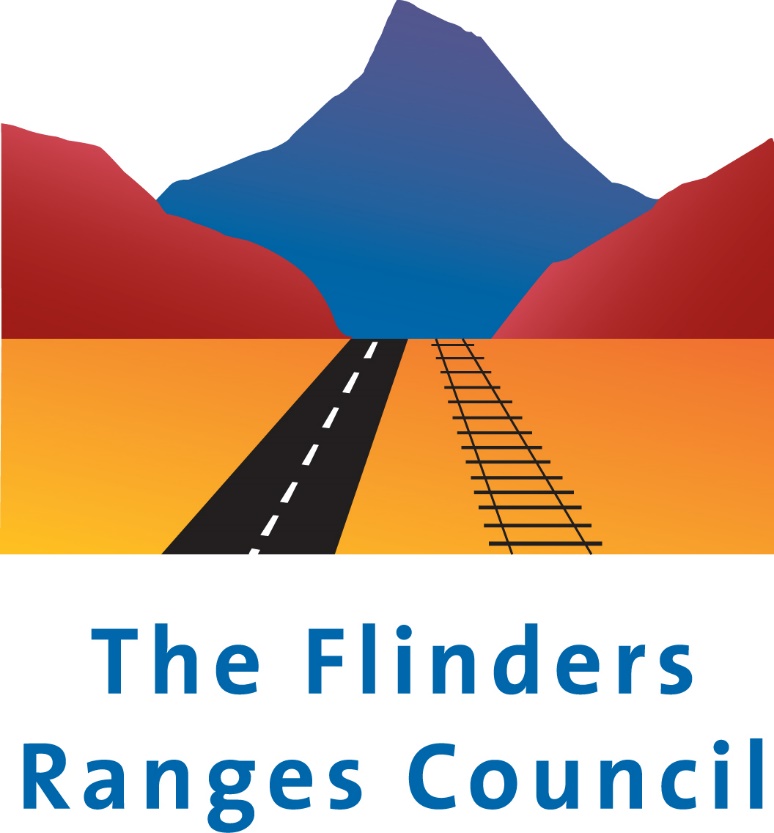 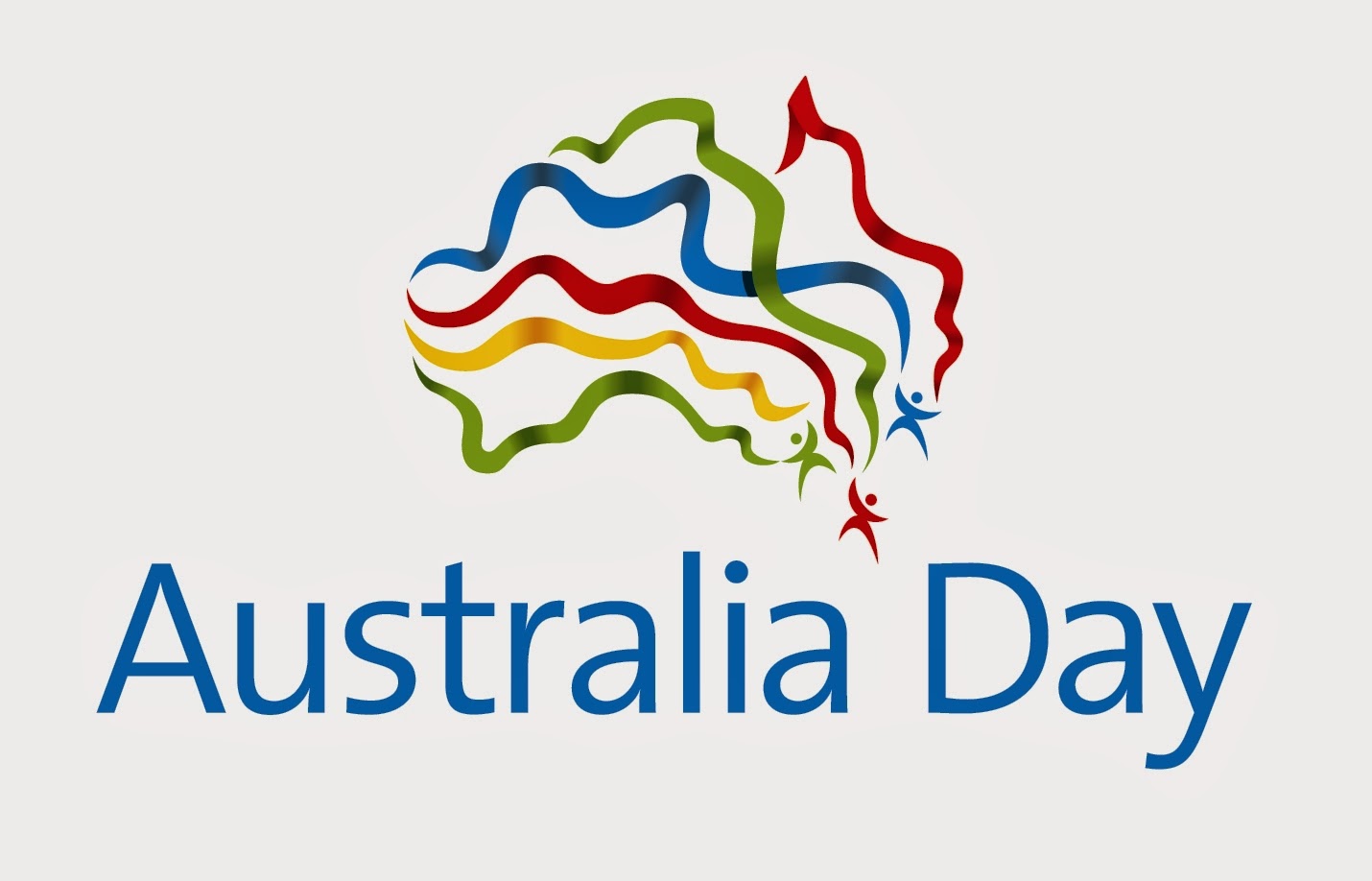 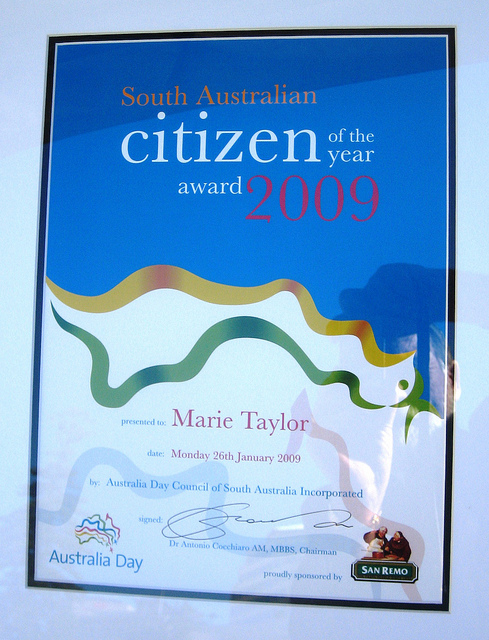 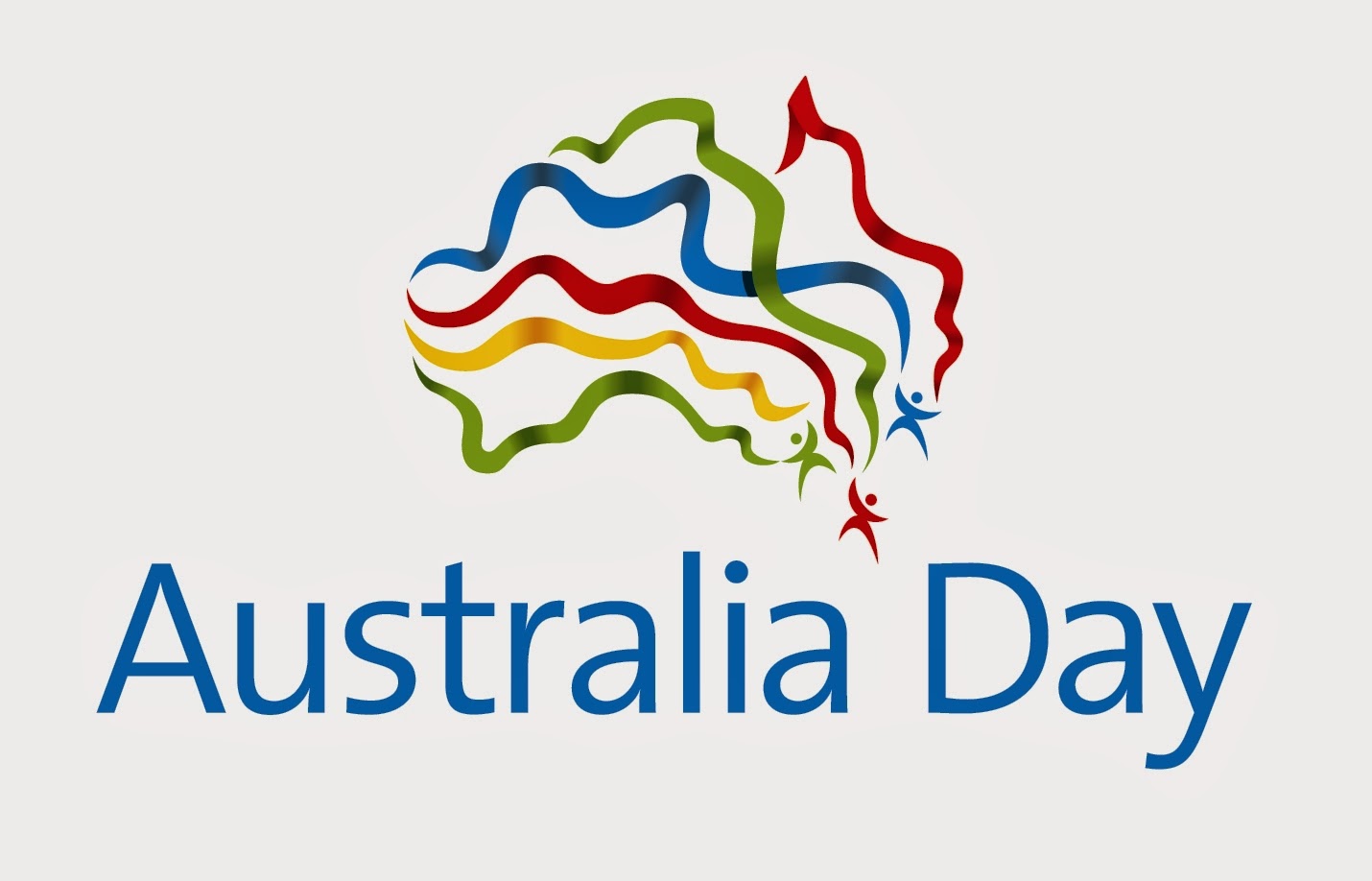 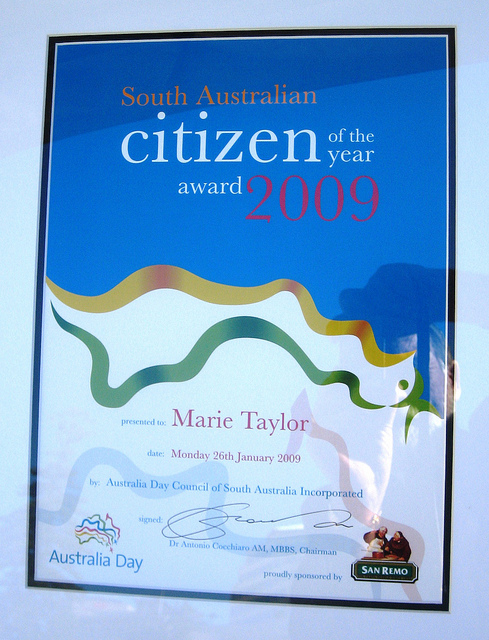 The Flinders Ranges Council Australia Day awards celebrate the achievement and contributions of individuals who are Australia citizens and community organisations within our community. There are three award categories Young Citizen of the Year – a person under the age of 30 as of the 26/01/21 who has given outstanding service to our community during 2020 and the Citizen of the Year - a person who has made a considerable contribution or given outstanding service to our community over a number of years. Community Event or Project of the Year - an event/project complete during 2020 or over many previous years that has benefited the local community.Nominations close Friday 8th January 2021Nomination Category: _____________________________________________________Title:_________        Name:_______________________________________________________Community Event/ Project Name: ___________________________ Organisation: ______________________________(if  applicable)Address:______________________________________________________________Telephone: ______________________      Email: _______________________________________________Signature: __________________________   Date: ______________               Is the Nominee aware of nomination:  Yes / No.Title: ______________             Name:__________________________________________________Address:_________________________________________________________________________Telephone: _________________________________    Email: ______________________________Signature: _____________________________________                                                Date: ________________________Please email nomination forms marked “Confidential” Australia Day Nomination to: australiaday@frc.sa.gov.auOr deliver in a sealed envelope to the Council Office, 1 Seventh Street, Quorn